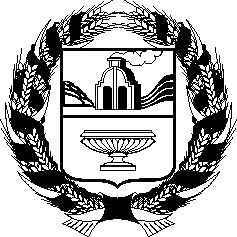 АЛТАЙСКОЕ КРАЕВОЕ ЗАКОНОДАТЕЛЬНОЕ СОБРАНИЕПОСТАНОВЛЕНИЕг. БарнаулВ соответствии со статьями 72 и 73 Устава (Основного Закона) Алтайского края Алтайское краевое Законодательное Собрание ПОСТАНОВЛЯЕТ:1. Внести в статью 118-1 Регламента Алтайского краевого Законодательного Собрания, утвержденного постановлением Алтайского краевого Совета народных депутатов от 9 января 2001 года № 7 (Сборник законодательства Алтайского края, 2001, № 57, № 66, № 67, № 68; 2002, № 75, часть I; 2003, № 84; 2004, № 96, № 99; 2005, № 106, № 109, № 114; 2006, № 121, часть I, № 126, часть I; 2008, № 142, часть I, № 152, часть II; 2009, № 156, часть  I, № 157, часть I, № 159, часть I; 2010, № 167, часть I, № 174, часть I, № 175, часть II; 2011, № 187, часть IV; 2012, № 192, часть I, № 194, часть I; 2013, № 201, часть I; 2014, № 216, часть I, № 220, № 221, часть I; 2015, № 228, № 233; Официальный интернет-портал правовой информации (www.pravo.gov.ru), 27 декабря 2016 года, 28 февраля 2017 года, 3 мая 2017 года, 4 октября 2017 года, 3 апреля 2018 года, 8 июня 2018 года, 3 октября 2018 года), изменения, дополнив ее пунктами 8 – 12 следующего содержания:«8. Деятельность фракции организуется в соответствии с Федеральным законом от 11 июля 2001 года № 95-ФЗ «О политических партиях», законом Алтайского края от 4 декабря 2000 года № 76-ЗС «О статусе депутата Алтайского краевого Законодательного Собрания», настоящим Регламентом и положением о фракции.9. Фракция избирает из своего состава руководителя фракции и заместителя (заместителей) руководителя фракции. 10. Фракция  принимает положение о фракции на организационном собрании большинством голосов от общего числа депутатов Алтайского краевого Законодательного Собрания, избранных в Алтайское краевое Законодательное Собрание в составе списка от соответствующей политической партии, и депутатов Алтайского краевого Законодательного Собрания, выдвигавшихся этой партией в качестве кандидатов по одномандатным избирательным округам, допущенных к распределению депутатских мандатов в Алтайском краевом Законодательном Собрании. Фракция вправе вносить изменения в принятое положение о фракции. Принятое положение о фракции утрачивает силу с момента начала работы Алтайского краевого Законодательного Собрания нового созыва.11. В положении о фракции устанавливаются:1) полное и краткое (если оно имеется) наименование фракции;2) структура фракции;3) компетенция руководящих органов фракции;4) порядок избрания руководителя фракции и заместителя (заместителей) руководителя фракции;5) порядок принятия решений фракции;6) иные положения, касающиеся внутренней деятельности фракции.12. Решения фракции принимаются, как правило, открытым голосованием. Фракция может принять решение о проведении тайного голосования. Решения фракции принимаются большинством голосов от общего числа депутатов Алтайского краевого Законодательного Собрания, входящих во фракцию, если иной порядок принятия решений не предусмотрен правовыми актами Алтайского краевого Законодательного Собрания и (или) положением о фракции.».2. Настоящее постановление вступает в силу со дня его официального опубликования.3. Фракции Алтайского краевого Законодательного Собрания текущего созыва, не принявшие на дату вступления в силу настоящего постановления положение о фракции, принимают положение о фракции в течение 60 дней со дня вступления в силу настоящего постановления.№О внесении изменений в статью 118-1 Регламента Алтайского краевого Законодательного СобранияПроектПредседатель Алтайского краевого Законодательного СобранияА.А. Романенко